TAXONOMIE DE BLOOM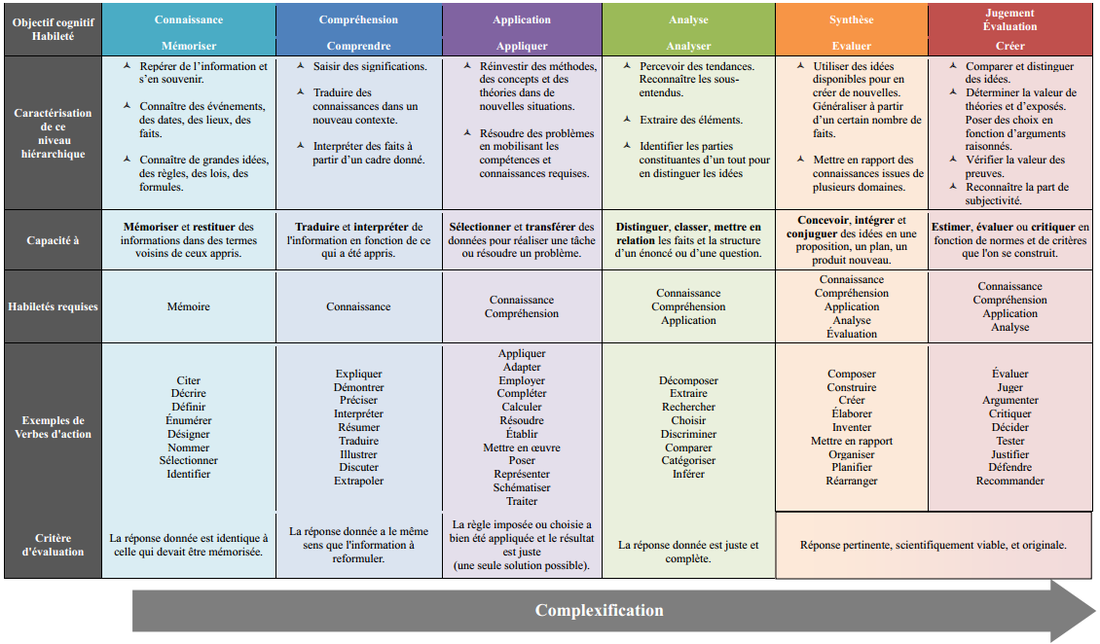 